Стандарт внешнего муниципального финансового контроля« Проведение аудита в сфере закупок товаров,  работ, услуг для обеспечения муниципальных нужд» Варна20192                                                      Содержание                                                                   3                                    1. Общие положения         1.1. Стандарт внешнего государственного финансового контроля контрольно-счетной палаты Варненского муниципального района Челябинской области «Проведение аудита в сфере закупок товаров,  работ, услуг для обеспечения муниципальных нужд» (далее – Стандарт) – нормативный документ, регламентирующий правила проведения аудита в сфере закупок товаров, работ, услуг в рамках реализации положений статьи 98 Федерального закона от 5 апреля 2013 № 44-ФЗ «О контрактной системе в сфере закупок товаров, работ, услуг для обеспечения государственных и муниципальных нужд» (далее – Закон № 44-ФЗ, законодательство Российской Федерации  о контрактной системе в сфере закупок).1.2. Настоящий стандарт разработан с учётом положений: - Бюджетного кодекса Российской Федерации (далее – БК РФ);- Федерального закона от 07.02.2011 № 6-ФЗ «Об общих принципах организации и деятельности контрольно-счетных органов субъектов Российской федерации и муниципальных образований»;- Федерального закона от 05.04.2013 № 44-ФЗ «О контрактной системе в сфере закупок товаров, работ, услуг для обеспечения государственных и муниципальных нужд»;-статья 10 Закона Челябинской области «О Контрольно-счетной палате Челябинской области» (далее – Закон о КСП);При разработке стандарта также учтены положения: -статья 10 Положения о « Контрольно-счетной палате Варненского муниципального района Челябинской области» (далее — положение КСП);-Административный регламент Контрольно-счетной палаты Варненского муниципального района Челябинской области (далее- Регламент);- действующего стандарт внешнего государственного финансового контроля Счетной палаты Российской Федерации СГА 102 «Общие правила проведения экспертно-аналитических мероприятий»;-Методические рекомендации Счетной палаты Российской Федерации по проведению аудита в сфере закупок (протокол от 21 марта 2014 г. № 15К (961));-Стандарт внешнего муниципального финансового контроля СВМФК «Правила проведения Контрольно-счетной палатой Варненского муниципального района Челябинской области экспертно-аналитического  мероприятия» (далее – СВМФК ЭАМ);-Стандарт внешнего муниципального финансового контроля СВМФК «Общие правила проведения Контрольно-счетной палатой Варненского муниципального района Челябинской области контрольного мероприятия» (далее – СВМФК КМ);        1.3.  Целью Стандарта является установление рекомендуемых общих требований для выполнения методов (способов), правил и процедур 4применяемых в процессе осуществления Контрольно-счетной палатой Варненского муниципального района Челябинской области (далее – КСП) аудита в сфере закупок, в том числе при проведении комплекса контрольных и экспертно-аналитических мероприятий по аудиту формирования и контролю исполнения бюджета муниципального образования, а также при проведении иных проверок, в которых деятельность в сфере закупок проверяется как одна из составляющих деятельности объектов аудита (контроля).       1.4. Стандарт предназначен для использования сотрудниками КСП при организации и проведении аудита в сфере закупок товаров, работ, услуг (далее - аудит в сфере закупок), осуществляемого как в качестве отдельного экспертно-аналитического мероприятия, так и самостоятельного вопроса в рамках проводимого контрольного мероприятия согласно программе мероприятий.1.5.  Сфера применения Стандарта – деятельность КСП, связанная с организацией и осуществлением аудита эффективности в сфере закупок товаров, работ, услуг для обеспечения муниципальных нужд (далее – аудит в сфере закупок).1.6. Задачами настоящего Стандарта являются определение: -установление требований к содержанию аудита в сфере закупок;-установление основных этапов и процедур проведения аудита в сфере закупок. 1.7.Внесение изменений в настоящий Стандарт осуществляется на основании распоряжения председателя КСП. Решение вопросов, не урегулированных настоящим Стандартом, осуществляется председателем КСП либо заместителем председателя КСП и вводится в действие приказом КСП.           2. Содержание аудита в сфере закупок      2.1. Аудит в сфере закупок представляет собой вид муниципального внешнего финансового контроля (аудита), осуществляемого КСП в соответствии с полномочиями, установленными пунктом 15-1 части 1 статьи 8 Закона о КСП. В процессе осуществления аудита проводится анализ и дается оценка результатов закупок, достижения целей осуществления закупок, определенных ст.13 Федерального закона № 44-ФЗ1.2.2. Аудит в сфере закупок осуществляет экспертно-аналитическую, контрольную, информационную и иную деятельность посредством проверки, анализа и оценки информации о законности, целесообразности, об ______________________________________________________________1Согласно положениям ст. 13 Федерального закона № 44-ФЗ  целями осуществления закупок для обеспечения нужд субъектов Российской Федерации являются: - достижение целей и реализация мероприятий, предусмотренных государственными программами субъектов Российской Федерации (в том числе региональными целевыми программами, иными документами стратегического и программно-целевого планирования субъектов Российской Федерации); - выполнение функций и полномочий государственных органов субъектов Российской Федерации, органов управления территориальными внебюджетными фондами.5обоснованности, о своевременности, об эффективности и о результативности расходов на закупки по планируемым к заключению, заключенным и исполненным контрактам. В процессе проведения аудита в сфере закупок оценке подлежат, в том числе выполнение условий контрактов по срокам, объему, цене, количеству и качеству приобретаемых товаров, работ, услуг, а также порядок ценообразования и эффективность системы управления контрактами.2.3. Аудит в сфере закупок проводится как в виде отдельного контрольного (экспертно-аналитического) мероприятия, так и в виде составной части (отдельного вопроса) контрольного (экспертно-аналитического) мероприятия.2.4. Задачами аудита в сфере закупок являются:- проверка, анализ и оценка информации о законности, целесообразности, обоснованности (в том числе анализ и оценка процедуры планирования закупок и обоснования закупок), своевременности, эффективности и результативности расходов на закупки по планируемым к заключению, заключенным и исполненным контрактам; -обобщение результатов осуществления деятельности по проверке, анализу и оценке результатов закупок, в том числе установление причин выявленных отклонений, нарушений и недостатков;- подготовка предложений по устранению выявленных отклонений, нарушений и недостатков;       2.5. Предметом аудита в сфере закупок является процесс использования объектом аудита (контроля) средств местного бюджета и иных средств в пределах компетенции КСП (далее – бюджетных и иных средств) при осуществлении закупок товаров, работ, услуг в соответствии с требованиями законодательства Российской Федерации о контрактной системе в сфере закупок. Предметом аудита в сфере закупок также являются организация и эффективность функционирования контрактной системы в сфере закупок.       2.6. Объектами аудита в сфере закупок являются участники2 контрактной системы в сфере закупок, на которых распространяются контрольные полномочия КСП.     В рамках мероприятий оцениваются как деятельность заказчиков, так и деятельность формируемых ими контрактных служб и комиссий по осуществлению закупок, привлекаемых ими специализированных организаций (при наличии), экспертов, экспертных организаций, а также работа системы ведомственного контроля в сфере закупок, системы контроля в сфере закупок, осуществляемого заказчиком.         2.7.В процессе проведения аудита в сфере закупок в пределах полномочий КСП проверяются, анализируются и оцениваются:-организация и процесс использования бюджетных и иных средств начиная с     _________________________________________________________2 Участники контрактной системы – это государственные (муниципальные) заказчики, заказчики, уполномоченный орган, уполномоченные учреждения, специализированные организации, поставщики, получатели товаров, работ, услуг по государственному (муниципальному)  контракту.6этапа планирования;-информация о законности, своевременности, обоснованности, целесообразности, эффективности, результативности расходов на закупки;-система организации закупочной деятельности объекта аудита (контроля) и   результаты использования бюджетных и иных средств; -система ведомственного контроля в сфере закупок; -система контроля в сфере закупок, осуществляемого заказчиком;При анализе и оценке порядка организации закупочной деятельности объекта аудита (контроля) могут рассматриваться вопросы централизации и совместного осуществления закупок, полноты правового регулирования,достаточности кадрового и материально-технического обеспечения деятельности соответствующих организационных структур.  Итогом аудита в сфере закупок является оценка уровня обеспечения государственных нужд с учетом затрат бюджетных и иных средств, обоснованности планирования, включая обоснование закупки, реализуемости и эффективности осуществления закупок.         2.8. В рамках контрольных и экспертно-аналитических мероприятий  оценивается деятельность как заказчиков, так и формируемых ими контрактных служб и комиссий по осуществлению закупок, привлекаемых ими специализированных организаций (при наличии), экспертов, экспертных организаций и операторов электронных площадок, а также работа органов ведомственного контроля в сфере закупок, системы контроля в сфере закупок, осуществляемого заказчиком.                     2.9. При включении в программу мероприятия по аудиту в сфере закупок целей и вопросов, относящихся к иным видам аудита (контроля), применяются общие требования, правила и процедуры, установленные соответствующим стандартом внешнего государственного контроля (аудита) КСП.2.10. Сроки проведения мероприятия по аудиту в сфере закупок определяются в приказе о проведении мероприятия. Не позднее чем за 10 рабочих дней до начала проведения мероприятия необходимо подготовить: 1) приказ о проведении мероприятия, утверждаемый председателем КСП; 2) уведомление о проведении мероприятия; 3) требование о предоставлении информации и документов; 4) программу мероприятия. Копии уведомления о проведении мероприятия, требования о предоставлении информации и документов, приказа и программы направляются почтовым отправлением с уведомлением о вручении либо нарочно с отметкой о получении, либо любым иным способом, позволяющим доставить уведомление в срок не позднее чем за семь рабочих дней до даты проведения мероприятия.        2.11. При проведении  аудита в сфере закупок необходимо учитывать сроки вступления в силу отдельных положений Федерального закона №44-ФЗ (ст. 112, 114). 73.Законность, целесообразность, обоснованность, своевременность, эффективность, результативность и реализуемость при осуществлении аудита в сфере закупок3.1. В Стандарте используются термины в соответствии с определениями, данными в ст. 3 Федерального закона № 44-ФЗ, ст. 6 БК РФ. На данном этапе осуществляется проверка обоснования закупки заказчиком на этапе планирования закупок товаров, работ, услуг при формировании плана закупок, плана-графика закупок, анализ и оценка соответствия планируемой закупки целям осуществления закупок, а также законодательству Российской Федерации и иным нормативным правовым актам о контрактной системе в сфере закупок.                   3.2. Целесообразность расходов на закупки рассматривается как наличие обоснованных муниципальных нужд, необходимых для достижения целей и реализации мероприятий муниципальных программ, выполнения установленных функций и полномочий органов местного самоуправления.	                                        3.3. Обоснованность расходов на закупки рассматривается как наличие обоснования закупки, которое заключается в установлении соответствия планируемой закупки целям осуществления закупок, определенным с учетом положений статьи 13 Закона № 44-ФЗ, а также подзаконных нормативных правовых актов Российской Федерации о контрактной системе в сфере закупок. 3.4. Законность расходов на закупки рассматривается как соблюдение участниками контрактной системы в сфере закупок законодательства Российской Федерации о контрактной системе в сфере закупок. В рамках проводимой работы рекомендуется оценить как деятельность заказчика и уполномоченного органа (при наличии), уполномоченного учреждения (при наличии), так и деятельность формируемых им контрактной службы (контрактных управляющих) и комиссии (комиссий) по осуществлению закупок, привлекаемых им специализированных организаций (при наличии), экспертов и экспертных организаций, а также работу системы ведомственного контроля в сфере закупок и систему контроля в сфере закупок, осуществляемого заказчиком.При подозрении в незаконных действиях (бездействиях) со стороны участников контрактной системы в сфере закупок, имеющих признаки состава преступления, влекущих за собой уголовную ответственность соответствующие материалы направляются в правоохранительные органы в соответствии с действующим законодательством. 3.5. Результативность расходов на закупки рассматривается как степень достижения заданных результатов обеспечения муниципальных нужд (наличие товаров, работ и услуг в запланированном количестве (объеме) и качестве) и целей осуществления закупок. Оценка результативности расходов на закупки включает в себя как определение экономической результативности, так и достигнутого	8социально-экономического эффекта.Экономическая результативность определяется соотношением достигнутых и запланированных экономических результатов использования бюджетных средств, которые выступают в виде конкретных товаров, работ, услуг.Социально-экономический эффект использования бюджетных средств определяется на основе анализа степени удовлетворения муниципальных нужд и достижения установленных целей осуществления закупок, на которые были использованы бюджетные средства.3.6. Своевременность расходов на закупки рассматривается установление и соблюдение заказчиком сроков, достаточных для реализации контракта и достижения целей осуществления закупок в надлежащее время и с минимальными издержками. Целесообразно учитывать сезонность работ, услуг, длительность и непрерывность производственного цикла отдельных видов товаров, работ, услуг, а также наличие резерва времени для осуществления приемки товаров, работ и услуг, позволяющего поставщику (подрядчику, исполнителю) устранить недостатки. К несвоевременности закупок могут приводить нарушения и недостатки при планировании закупок, несвоевременное осуществление закупок, невыполнение условий контрактов, иные недостатки                                                    системы организации закупочной деятельности объекта аудита (контроля). 3.7. Эффективность расходов на закупки рассматривается эффективное применение имеющихся ресурсов, а также обеспечение с учетом соблюдения принципов контрактной системы в сфере закупок лучших условий исполнения контракта (по сравнению с другими участниками закупок) на основе критериев, указанных в документации о закупку, при одновременном достижении запланированных целей осуществления закупок.При оценке эффективности расходов на закупки рекомендуется применять следующие показатели (как в целом по объекту аудита (контроля) за отчетный период, так и по конкретной закупке):-потенциальная экономия бюджетных средств на стадии формирования и обоснования начальных (максимальных) цен контрактов-это разница между начальными (максимальными) ценами контрактов в плане-графике закупок и средними ценами контрактов, установленных другими заказчиками на однородные товары, работы, услуги, либо среднерыночными ценами контракта на однородные товары, работы, услуги  (с учетом сопоставимых условий поставок товаров, выполнения работ, оказания услуг, включая объем закупки, гарантийные обязательства, срок годности и т.п.);-экономия бюджетных средств в процессе определения поставщиков (исполнителей, подрядчиков)- это снижение начальной (максимальной) цены контрактов относительно цены заключенных контрактов;-дополнительная экономия бюджетных средств, полученная по результатам осуществления закупок, определяется (рассчитывается) в качестве дополнительной выгоды, в том числе за счет закупок                                            9инновационной и высокотехнологичной продукции (дополнительные сервисные услуги, более высокие качественные характеристики и функциональные показатели продукции, более низкие последующие эксплуатационные расходы, более длительный срок гарантийного обслуживания и др.);-экономия бюджетных средств при исполнении контрактов - это снижение цены контракта без изменения предусмотренных контрактом количества товара, объема работы или услуги, качества поставляемого товара, выполняемой работы, оказываемой услуги и иных условий контракта.В рамках оценки эффективности расходов на закупки рекомендуется рассчитать общую экономию бюджетных средств на всех этапах закупки, начиная с планирования и заканчивая исполнением контрактов путем суммирования указанных показателей.Расчет экономии в целом по объекту аудита (контроля), отдельным процедурам закупок может осуществляться также на основе данных формы федерального статистического наблюдения.В рамках анализа и оценки эффективности расходов на закупки целесообразно оценивать соблюдение заказчиком принципа обеспечения конкуренции, непосредственно влияющего на эффективность осуществления закупок.При анализе конкуренции при осуществлении закупок за отчетный период рекомендуется применять следующие показатели:-среднее количество поданных заявок на одну закупку- это отношение общего количества заявок, поданных участниками, к общему количеству процедур закупок;-среднее количество допущенных заявок на одну закупку – это отношение общего количества заявок участников, допущенных комиссией заказчика к процедурам закупок, к общему количеству процедур закупок;-доля закупок у единственного поставщика (подрядчика, исполнителя) – это отношение закупок, осуществленных в соответствии со статьей 93 Федерального закона №44-ФЗ, к общему объему закупок (в стоимостном выражении).Оценивая данные показатели, требуется сравнивать со средними по Российской Федерации, Челябинской области и (или) Варненскому району (информация Росстата на официальном сайте zakupki.gov.ru).При этом необходимо исключать из расчетов изначально неконкурентные закупки (наличие ограниченного числа производителей и продавцов, отсутствие на рынке поставщиков, подрядчиков, исполнителей, способных выполнить контрактные обязательства, например, по крупным централизованным закупкам).3.8. Реализуемость закупок понимается фактическая возможность осуществления запланированных закупок с учетом объема выделенных средств для достижения целей и результатов закупок. Причинами нереализуемости закупок могут быть отсутствие товаров (работ, услуг) с	10требуемыми характеристиками на рынке (недостаточные объемы их производства, в том числе национальными производителями), не выделение достаточного объема средств и иных ресурсов для осуществления закупок, неготовность систем управления закупками, отсутствие у заказчиков условий для использования результатов закупок. Закупка признается нереализуемой, если она не может быть осуществлена по причинам, независящим от действий (бездействия) заказчика, уполномоченного органа (учреждения), специализированной организации. 4. Контрольная деятельность в рамках аудита в сфере закупок   Контрольная деятельность в рамках аудита в сфере закупок осуществляется путем проведения проверки в форме предварительного аудита, оперативного анализа и контроля и последующего аудита (контроля), при этом:-  контрольные мероприятия в форме предварительного аудита проводятся на этапе планирования закупок и включают в себя проверку обоснованности объемов финансирования на закупки товаров, работ, услуг с учетом анализа складывающихся на рынке цен, а также прогнозирование потребностей в товарах, работах, услугах с учетом их потребительских свойств; - контрольные мероприятия в форме оперативного анализа и контроля проводятся в части проверки организационной документации заказчиков (о создании контрактной службы, о распределении полномочий и т. д.), анализа планов закупок, планов-графиков закупок, документации о проведении процедур закупок, протоколов, контрактов, санкционирования платежей и приемки товаров, работ и услуг; -   контрольные мероприятия в форме последующего аудита проводятся в части проверки всех этапов исполнения контракта с учетом фактического результата.   Основной целью предварительного аудита, оперативного анализа и контроля является предупреждение бюджетных нарушений и иных нарушений законодательства Российской Федерации при осуществлении закупок.    Контрольная деятельность в рамках аудита в сфере закупок осуществляется путем проведения контрольных мероприятий с использованием следующих методов: проверка, анализ, обследование и   мониторинг.    Проведение контрольного мероприятия в рамках аудита в сфере закупок возможно с использованием метода камеральной проверки, если это позволяет достичь цели соответствующего контрольного мероприятия.                    Контрольная деятельность в рамках аудита в сфере закупок может осуществляться как в качестве отдельного контрольного мероприятия, так     и в ходе иного контрольного мероприятия, предмет которого включаетвопрос осуществления закупок товаров, работ, услуг. 	11В случае, если деятельность объекта аудита (контроля), направленная на обеспечение закупок товаров (работ, услуг), является единственным предметом контроля, то соответствующее контрольное мероприятие, может содержать в наименовании слова «аудит в сфере закупок» с конкретизацией категории товаров (работ, услуг) и (или) заказчиков, а также вида мероприятия или метода контроля.     В случае, если деятельность объекта аудита (контроля), направленная на обеспечение закупок товаров (работ, услуг), не является единственным предметом соответствующего контрольного мероприятия, информация о   результатах аудита в сфере закупок приводится в отдельном разделе акта и (или) отчета. Наименование данного раздела должно содержать указание на цель и (или) предмет аудита в сфере закупок.                                                            4.1. Подготовка к проведению контрольного мероприятия      4.1.1. При подготовке к проведению контрольного мероприятия  осуществляются предварительное изучение предмета и объекта аудита (контроля), анализ их специфики, сбор необходимых данных и информации, по результатам которых подготавливается программа аудита в сфере закупок.      4.1.2. При осуществлении анализа специфики предмета и объекта аудита рекомендуется выявить и проанализировать существующие риски неэффективного использования бюджетных средств.         4.1.3.Сбор данных и информации на подготовительном этапе рекомендуется осуществлять путем анализа и оценки информации о закупках объектов аудита (контроля) в открытых информационных системах, а также изучения документов и материалов, имеющих отношение  к предмету аудита в сфере закупок, из других открытых источников (в том числе единая информационная система в сфере закупок, официальный сайт zakupki.gov.ru., электронные торговые площадки, официальные сайты контрольных органов в сфере закупок, официальные сайты объектов аудита (контроля), данные государственной статистики).4.2. Анализ и оценка закупочной деятельности объекта аудита (контроля)     В целях оценки обоснованности планирования закупок товаров, работ и услуг для государственных нужд, реализуемости и эффективности осуществления указанных закупок должностные лица КСП анализируют систему организации и планирования закупок товаров, работ, услуг объектом аудита (контроля), осуществляют проверку процедур определения поставщика (подрядчика, исполнителя) и результаты исполнения контрактов на поставку товаров, выполнение работ, оказание услуг.      При проведении аудита в сфере закупок должностные лица КСП должны анализировать и оценивать соблюдение требований Закона № 44-ФЗ лишь в той степени, в какой это отвечает целям аудита в сфере закупок, а именно если несоблюдение таких требований привело или могло привести к не достижению целей осуществления закупки либо к неэффективности и не результативности расходов на закупки. 124.2.1. Анализ системы организации закупок товаров, работ, услуг      В ходе анализа системы организации закупок товаров, работ, услуг должностным лицам следует оценить полноту и целостность функционирования системы организации закупок объекта аудита (контроля), в том числе провести анализ на предмет соответствия законодательствуРоссийской Федерации о контрактной системе в сфере закупок внутреннихдокументов объекта аудита (контроля), устанавливающих: -порядок формирования контрактной службы (назначение контрактных управляющих);- наличие в должностных регламентах государственных гражданских служащих, инструкциях работников обязанностей, закрепленных за работником контрактной службы либо за контрактным управляющим; -порядок формирования комиссии (комиссий) по осуществлению закупок; -порядок выбора и функционал специализированной организации (при осуществлении такого выбора); -порядок организации централизованных закупок (при осуществлении таких закупок); -порядок организации совместных конкурсов и аукционов (при осуществлении таких закупок); -требования к закупаемым отдельным видам товаров, работ, услуг, в том числе к предельным ценам на них и (или) нормативным затратам на обеспечение функций заказчиков; -проведение ведомственного контроля в сфере закупок в отношении подведомственных заказчиков;    4.2.2.  Анализ системы планирования закупок товаров, работ, услуг      4.2.2.1. В ходе анализа системы планирования объектом аудита (контроля) закупок товаров, работ, услуг должностные лица КСП осуществляют контрольные действия в отношении планов закупок, планов -графиков закупок, обоснования закупок.     Контрольными мероприятиями устанавливается соответствие формирования, размещения и ведения объектами аудита (контроля) планов закупок и планов-графиков закупок законодательству Российской Федерации о контрактной системе в сфере закупок.      4.2.2.2. При проверке формирования плана закупок объектами аудита (контроля) должностные лица КСП осуществляют проверку обоснования выбора объекта закупки на соответствие целям осуществления закупок, требованиям к закупаемым отдельным видам товаров, работ, услуг и (или) нормативным затратам на обеспечение функций заказчиков, а также законодательству Российской Федерации о контрактной системе в сфере закупок.    При проверке формирования плана-графика закупок объектами аудита (контроля) должностные лица КСП осуществляют проверку обоснования начальной (максимальной) цены контракта, цены контракта, заключаемого с единственным исполнителем (поставщиком, подрядчиком), и 13обоснованности выбора способа определения поставщика (подрядчика, исполнителя).       В рамках контрольного мероприятия целесообразно оценить качество планирования закупок объектом аудита (контроля), в том числе утвержденные план закупок и план-график закупок, а также равномерность тем анализа количества и объема вносимых изменений к первоначальному распределению закупок в течение года. 4.2.2.3. В ходе контрольных действий должностные лица КСП устанавливают наличие нарушений, допущенных объектами аудита 
(контроля) при обосновании закупок в процессе формирования и утверждения ими планов закупок и планов-графиков закупок (в том числе нарушений установленных требований к закупаемым заказчиком товарам, работам, услугам (в том числе предельной цены товаров, работ, услуг и (или) нормативных затрат на обеспечение функций заказчиков).      Должностные лица КСП делают вывод об обоснованности планируемых закупок, устанавливают соответствие порядка и формы обоснования закупки законодательству Российской Федерации о контрактной системе в сфере закупок.                    4.2.3. Проверка процедур определения поставщика                                      (подрядчика, исполнителя)       4.2.3.1. В ходе проверки процедур определения поставщика (подрядчика, исполнителя) должностные лица КСП осуществляют контрольные действия в отношении извещения об осуществлении закупки, документации о закупке, проверку законности проведения процедур закупок, подведения итогов закупки и подписания государственного контракта.      4.2.3.2.Контрольными действиями должностные лица КСП устанавливают:        -соответствие участника закупки требованиям, установленным законодательством Российской Федерации о контрактной системе в сфере закупок;       -соблюдение требований к содержанию документации (извещения) о закупке, в том числе к обоснованию начальной (максимальной) цены контракта;    -соблюдение сроков и полноты размещения информации о закупке в единой информационной системе в сфере закупок, своевременное внесение соответствующих изменений в план-график и план закупок;    -соблюдение требований к порядку подведения итогов закупок и к размещению их результатов в единой информационной системе в сфере закупок, законности определения победителя;   -наличие жалоб участников закупок в органы контроля в сфере закупок;  -соблюдение порядка согласования заключения контракта с единственным поставщиком (подрядчиком, исполнителем) с контрольным органом в сфере закупок по итогам признания определения поставщика (подрядчика, 14исполнителя) несостоявшимся (в случае, если необходимость такого согласования предусмотрена Законом № 44-ФЗ);-наличие согласования применения закрытого способа определения поставщиков (подрядчиков, исполнителей) с контрольным органом в сфере закупок;-соблюдение сроков заключения контракта;	         -соответствие подписанного контракта требованиям законодательства Российской Федерации и документации (извещения) о закупке; -наличие обеспечения исполнения контракта;  -соответствие обеспечения исполнения контракта (банковской гарантии) требованиям Закона № 44-ФЗ в случае, если обеспечением исполнения контракта является банковская гарантия; -своевременность возврата участникам закупки денежных средств, внесенных в качестве обеспечения заявок.      4.2.3.3. При осуществлении анализа должностные лица КСП оценивают соблюдение объектом аудита (контроля) принципа обеспечения конкуренции в соответствии со статьей 8 Закона № 44-ФЗ.     4.2.3.4. Должностным лицами делается вывод о соответствии законодательству Российской Федерации о контрактной системе в сфере закупок определения поставщика (подрядчика, исполнителя), проведенного объектом аудита (контроля).4.2.4. Проверка исполнения контрактов на поставку товаров, выполнение работ, оказание услуг      4.2.4.1. В ходе проверки исполнения контрактов на поставку товаров, выполнение работ, оказание услуг должностные лица КСП осуществляют контрольные действия в отношении документации объекта аудита (контроля) по исполнению государственных контрактов и в отношении полученных результатов закупки товара, работы, услуги.      4.2.4.2. Контрольными действиями должностные лица КСП устанавливают: -своевременность размещения информации о контрактах в единой информационной системе в сфере закупок (в том числе в реестре контрактов); -законность и обоснованность внесения изменений в контракт, своевременность размещения в единой информационной системе в сфере закупок информации о таких изменениях; -законность и обоснованность расторжения контракта, своевременность размещения в единой информационной системе в сфере закупок информации о расторжении контракта;- наличие заключения эксперта (экспертной организации);- законность и действенность способов обеспечения исполнения контракта;               -эффективность банковского сопровождения контракта (при неисполнении или ненадлежащем исполнении банком условий договора о банковском сопровождении);15- обоснованность применения (неприменения) объектом аудита (контроля) мер ответственности и совершение иных действий в случае нарушения поставщиком (подрядчиком, исполнителем) условий контракта; -своевременность и полноту размещения отчета об исполнении контракта вединой информационной системе в сфере закупок (за исключением случаев,                                   когда размещение отчета не предусмотрено Законом № 44-ФЗ);-соответствие поставленного товара, выполненной работы (ее результата) или оказанной услуги условиям контракта; -отсутствие нарушений порядка оплаты товаров (работ, услуг) по контракту;   -своевременность, полноту и достоверность отражения в документах учета поставленного товара, выполненной работы (ее результата) или оказанной услуги; -соответствие использования поставленного товара, выполненной работы (ее результата) или оказанной услуги целям осуществления закупки.     4.2.4.3. На основании проведенного анализа должностным лицами делается вывод о соответствии результата закупки заключенному контракту на поставку товаров, выполнение работ, оказание услуг и законодательству Российской Федерации о контрактной системе в сфере закупок.4.2.5. Анализ эффективности расходов на закупки товаров, работ, услуг     4.2.5.1. Анализ эффективности расходов на закупки товаров, работ, услуг осуществляется в рамках контроля с применением показателей оценки эффективности.     4.2.5.2. При оценке эффективности расходов на закупки должностным лицам рекомендуется применять следующие количественные показатели (как в целом по объекту аудита (контроля) за отчетный период, так и по конкретной закупке): -потенциальная экономия бюджетных и иных средств на стадии формирования и обоснования начальных (максимальных) цен контрактов, то есть разница между начальными (максимальными) ценами контрактов, указанными объектом аудита (контроля) в плане-графике закупок, и рыночными ценами на товары, работы, услуги, соответствующими, по оценке должностных лиц, требованиям статьи 22 Закона № 44-ФЗ;-экономия бюджетных и иных средств, полученная в процессе определения поставщиков (исполнителей, подрядчиков), то есть снижение начальной (максимальной) цены контрактов относительно цены заключенных по итогам закупок контрактов на поставку товаров, выполнение работ, оказание услуг;-экономия бюджетных и иных средств, полученная при исполнении контрактов, то есть снижение цены контракта без изменения предусмотренных контрактом количества товара, объема работы или услуги, качества поставляемого товара, выполняемой работы, оказываемой услуги и иных условий контракта; -дополнительная экономия бюджетных и иных средств, определяемая расчетом в качестве дополнительной выгоды, в том числе за счет закупок инновационной и высокотехнологичной продукции, полученная за счет 16дополнительных сервисных услуг, более высоких качественных характеристик и функциональных показателей продукции по сравнению с обычными, более низких последующих эксплуатационных расходов по сравнению с обычными, более длительного срока гарантийного                                                              обслуживания (определяется при наличии возможности).     4.2.5.3. В процессе анализа эффективности расходов на закупки должностные лица КСП оценивают отдельные процессы и всю систему закупок товаров, работ, услуг в целом, которая действует у объекта аудита (контроля), определяют степень ее влияния на эффективность расходования бюджетных и иных средств, анализируют фактическое использование приобретенных товаров, работ, услуг объектом аудита (контроля).   Определяются наличие, надежность и результативность функционирования ведомственного контроля в сфере закупок, его способность обеспечивать в должной мере достижение запланированных результатов использования бюджетных и иных средств.      4.2.5.4. Для вывода о неэффективности закупок должны быть получены доказательства того, что существует (существовала) возможность закупки идентичных или однородных товаров (работ, услуг) по меньшей цене либо закупки товаров (работ, услуг) с более высокими характеристиками по такой же или меньшей цене. При наличии доказательств неиспользования приобретенного имущества по прямому назначению в течение длительного времени (одного года) также может быть сделан вывод о неэффективности закупок. Кроме того может проводиться анализ условий транспортировки и хранения закупаемых товаров, результатов работ, услуг (в части обеспечения их сохранности, отсутствия излишних запасов), способов использования результатов закупок в деятельности заказчиков (в части влияния на достижение целей и результатов указанной деятельности, отсутствия избыточных потребительских свойств). Показатели экономии (снижения цены) и конкуренции (количества независимых участников) при осуществлении закупок, степени (доли) использования выделенных средств, результативности (достижения целей) закупок могут использоваться при оценке эффективности расходов на закупки.     4.2.5.5. Анализ и оценка эффективности расходов на закупки  осуществляются с учетом положений стандарта внешнего государственногоаудита (контроля) КСП, определяющего общие требования, правила и процедуры осуществления аудита эффективности.	4.3. Подведение итогов контрольного мероприятия     4.3.1.По результатам сбора и анализа информации и материалов по месту расположения объекта мероприятия подготавливаются соответствующие акты, которые подписываются должностными лицами КСП - участниками рабочей группы, участвующими в данном мероприятии. Содержание и форма актов должны соответствовать требованиям СВМФК КМ.17При подведении итогов контрольного мероприятия обобщаются результаты проведения аудита, подготавливается отчет о проведенном аудите, в том числе устанавливаются причины выявленных отклонений,нарушений и недостатков, подготавливаются предложения (рекомендации), направленные на их устранение.                                                             Отчет о результатах контрольного мероприятия должен содержать подробную информацию о выявленных нарушениях законодательства Российской Федерации, целесообразности, обоснованности, своевременности, об эффективности и о результативности расходов на закупки товаров, работ, услуг.      В случае если в ходе аудита выявлены отклонения, нарушения и недостатки, а сделанные выводы указывают на возможность существенно повысить качество и результаты работы объектов аудита (контроля) в сфере закупок, необходимо подготовить соответствующие предложения, направленные на их устранение и на совершенствование деятельности объекта аудита (контроля) в сфере закупок, которые включаются в отчет о результатах аудита в сфере закупок, а также направляются в виде представления, предписания объекту аудита (контроля).    Оформление отчета (раздела отчета), заместителя председателя, аудитора КСП по результатам аудита в сфере закупок осуществляется в соответствии с СВМФК КМ.            5. Экспертно-аналитическая деятельность в рамках аудита в сфере закупок 5.1. Проведение экспертно-аналитического мероприятия в рамках аудита в сфере закупок осуществляется методами анализа и мониторинга в форме оперативного анализа и последующего аудита, при этом: экспертно-аналитические мероприятия в форме оперативного анализа проводятся посредством анализа информации о закупках товаров, работ, услуг, размещаемой в единой информационной системе в сфере закупок;                                                                      экспертно-аналитические мероприятия в форме последующего аудита проводятся путем обобщения результатов контрольных мероприятий в части проверок соблюдения законодательства Российской Федерации о контрактной  системе в сфере закупок, систематизации выявленных отклонений, недостатков и нарушений. Общие требования к организации, подготовке к проведению, проведению и оформлению результатов экспертно-аналитического мероприятия установлены СВМФК ЭАМ.   5.2. Перечень анализируемых в ходе аудита в сфере закупок вопросов (изучаемых документов и материалов, проверяемых органов и организаций) определяется участниками проведения соответствующего экспертно-аналитического мероприятия исходя из сроков проведения мероприятия, значимости и существенности ожидаемых выводов, содержания и особенностей деятельности объектов аудита и проводимых ими закупок, а 18также результатов ранее проведенных мероприятий (выявленных рисков, установленных нарушений и недостатков).     5.3. Экспертно-аналитическое мероприятие в рамках аудита в сфере закупок проводится как в отношении закупок отдельных групп товаров, работ и услуг объекта аудита (контроля), так и в целях мониторинга развития контрактной системы в сфере закупок и формирования обобщенной информации о результатах аудита в сфере закупок по итогам контрольных мероприятий.     5.4. В рамках экспертно-аналитического мероприятия в отношении отдельных групп товаров, работ, услуг должностные лица КСП анализируют: законодательство Российской Федерации, регулирующее рынок отдельных групп товаров, работ и услуг, включая особенности осуществления закупок данных товаров, работ, услуг; объем и структуру закупок отдельных групп товаров, работ и услуг для обеспечения государственных нужд, их эффективность в части достижения экономии по результатам осуществления закупок, уровень развития конкурентной среды при осуществлении анализируемых закупок товаров, работ, услуг; деятельность заказчиков, осуществляющих закупки отдельных групп товаров, работ и услуг, включая документы, составленные при осуществлении закупочной деятельности (приказы, протоколы, контракты, договоры, отчеты и др.); результаты контрольных мероприятий, в рамках которых рассматривались вопросы закупок отдельных групп товаров, работ, услуг (выявленные отклонения, недостатки и нарушения законодательства Российской Федерации о контрактной системе в сфере закупок).     5.5. В рамках экспертно-аналитического мероприятия в целях мониторинга развития контрактной системы в сфере закупок должностные лица КСП анализируют: -законодательство Российской Федерации о контрактной системе в сфере закупок; общий объем и структуру закупок для обеспечения государственных и муниципальных нужд, эффективность закупок в части достижения экономии по результатам осуществления закупок, уровень развития конкурентной среды при осуществлении закупок;-систему организации закупочной деятельности участников контрактной системы в сфере закупок;-функционирование единой информационной системы в сфере закупок;-результаты контрольных мероприятий в части аудита в сфере закупок товаров, работ, услуг для государственных нужд (с учетом систематизации выявленных отклонений, недостатков и нарушений законодательства Российской Федерации о контрактной системе в сфере закупок).     5.6. Заключение о результатах экспертно-аналитического мероприятия должно содержать предложения об устранении нарушений и недостатков, выявленных в результате проведения аудита в сфере закупок, и предложения, направленные на совершенствование контрактной системы. Оформление 19заключения заместителя председателя, аудитора КСП по результатам аудита в сфере закупок осуществляется в соответствии с СВМФК ЭАМ.   6. Формирование и размещение обобщенной информации о результатах аудита в сфере закупок в единой информационной системе в сфере закупок     6.1. Обобщенная информация о результатах аудита в сфере закупок товаров, работ, услуг для государственных и муниципальных нужд (далее – аудит в сфере закупок) формируется и публикуется КСП в соответствии с требованиями статьи 98 Закона № 44-ФЗ. КСП в пределах своих полномочий: – осуществляет анализ и оценку результатов достижения целей осуществления закупок, определенных статьи 13 Закона № 44-ФЗ; – формирует предложения по устранению выявленных отклонений, нарушений, недостатков и предложения по совершенствованию контрактной системы в сфере закупок; – осуществляет публикацию обобщенной информации о результатах аудита в сфере закупок товаров в Единой информационной системе в сфере закупок (далее – ЕИС).    6.2. Обобщенная информация по результатам аудита в сфере закупок может формироваться: –по итогам отдельного контрольного или экспертно-аналитического мероприятия «Аудит в сфере закупок», предусмотренного планом работы КСП на год; –по итогам тематических контрольных и/или экспертно-аналитических мероприятий, проводимых по плану работы КСП на год, в программы которых включены отдельные вопросы аудита в сфере закупок; –путем обобщения выявленных фактов отклонений, нарушений и недостатков в сфере закупок, установленных в ходе проводимых по плану работы КСП на год контрольных и/или экспертно-аналитических мероприятий.     6.3.Отчет (заключение) о результатах аудита в сфере закупок в обязательном порядке направляется в собрание депутатов Варненского муниципального района и Главе Варненского муниципального района.     При необходимости информирования руководителей заинтересованных  органов муниципальной власти муниципального образования, муниципальных органов и организаций о результатах аудита в сфере закупок в их адрес могут направляться информационные письма, подготовка которых осуществляется в соответствии  с Регламентом.     6.4. В соответствии с ч.4 ст.98 Федерального закона № 44-ФЗ Контрольно-счетная палата обобщает результаты осуществления деятельности по аудиту в сфере закупок,  в том числе устанавливает причины выявленных отклонений, нарушений и недостатков, подготавливает предложения, направленные на их устранение и на 20совершенствование контрактной системы в сфере закупок, систематизирует информацию о реализации указанных предложений и размещает в единой информационной системе в сфере закупок обобщенную информацию о таких результатах.    Для размещения в единой информационной системе обобщается информация из актов и (или) отчетов (заключений) по результатам контрольных и экспертно-аналитических мероприятий, предметом (одним из предметов) которых являлись закупки товаров, работ, услуг за определенный период (не реже, чем ежегодно).21
Структурараздела акта и (или) отчета (заключения) о результатах аудита в сфере закупок            1.Анализ количества и объемов закупок объекта контроля за проверяемый период, в том числе в разрезе способов осуществления закупок (конкурентные способы, закупки у единственного поставщика (подрядчика, исполнителя).            2.Оценка и анализ эффективности закупок, а также соотнесение их с показателями конкуренции (количество участников закупки на один лот) при осуществлении закупок.             3.Количество и объем проверенных закупок (в разрезе способов закупок) объекта контроля.             4.Анализ организационного и нормативного обеспечения закупок у объекта контроля, включая оценку системы ведомственного контроля в сфере закупок и контроля в сфере закупок, осуществляемого заказчиком.              5.Оценка системы планирования закупок объектом контроля, включая анализ качества исполнения плана закупок, плана-графика закупок.               6.Оценка процесса обоснования закупок объектом контроля, включая анализ нормирования и установления начальных (максимальных) цен контрактов, цен контрактов, заключенных с единственным поставщиком (подрядчиком, исполнителем).               7.Оценка процесса осуществления закупок объектом контроля на предмет наличия факторов, ограничивающих число участников закупок.                8.Оценка эффективности системы организации закупочной деятельности объекта контроля, включая своевременность действий объекта контроля по реализации условий контракта, применения обеспечительных мер и мер ответственности по контракту и их влияние на достижение целей осуществления закупки.                 9.Оценка законности расходов на закупки объектом контроля в разрезе этапов закупочной деятельности (планирование, определение поставщика (подрядчика, исполнителя) и исполнение контрактов) с указанием конкретных нарушений законодательства Российской Федерации о  контрактной системе в сфере закупок, в том числе влекущих неэффективное расходование бюджетных и иных средств и недостижение целей закупки.       10. Указание количества и объема закупок объектом в которых выявлены нарушения законодательства Российской Федерации о контрактной системе в сфере закупок в разрезе этапов закупочной деятельности (планирование,	определение	поставщика (подрядчика, исполнителя) и исполнение контрактов).22       11.Указание выявленных нарушений законодательства Российской Федерации о контрактной системе в сфере закупок, содержащих признаки административного правонарушения.        12.Анализ и оценка результативности расходов на закупки(наличие товаров, работ и услуг в запланированном количестве (объеме) и качестве) и достижение целей осуществления закупок объектом контроля.         13.Выводы о результатах аудита в сфере закупок с указанием причин выявленных у объекта контроля отклонений, нарушений и недостатков.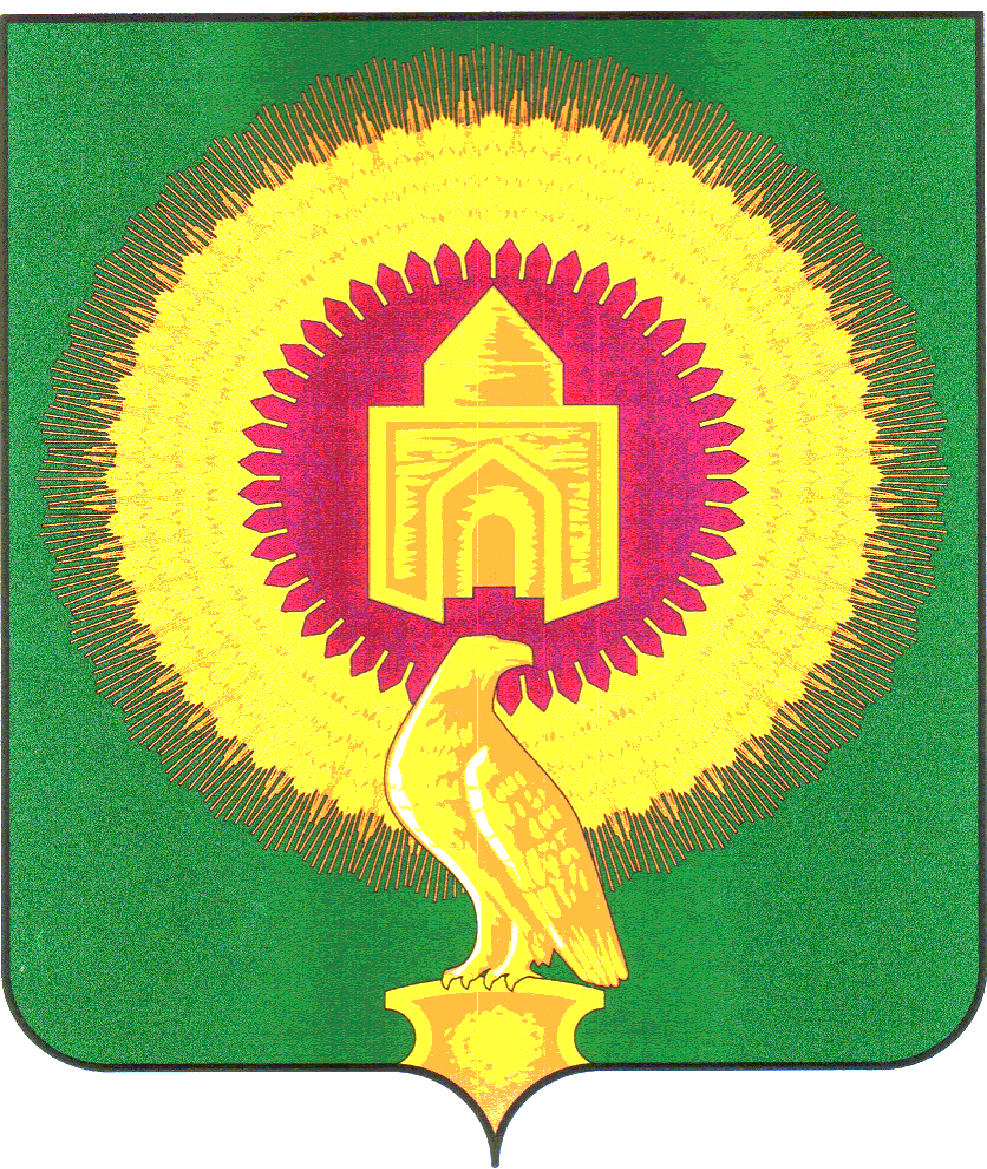 КОНТРОЛЬНО-СЧЕТНАЯ ПАЛАТА ВАРНЕНСКОГО МУНИЦИПАЛЬНОГО РАЙОНА ЧЕЛЯБИНСКОЙ ОБЛАСТИУТВЕРЖДЕН                                                                                         распоряжением председателя                                                                                         Контрольно-счетной палаты  Варненского муниципального района                                                                                       от 12.11.2019 № 451.      Общие положения  ………………………………………………….3-42.        Содержание аудита в сфере закупок……………………4-63. Законность, целесообразность, обоснованность,   своевременность, эффективность, результативность и реализуемость при осуществлении аудита в сфере закупок ..…..7-104.      Контрольная деятельность в рамках аудита в сфере закупок..…10-114.1Подготовка к проведению контрольного мероприятия…………114.2Анализ и оценка закупочной деятельности  объекта аудита (контроля)…………………………………………………………114.2.1Анализ системы организации закупок товаров, работ, услуг124.2.2Анализ системы планирования закупок товаров, работ, услуг12-134.2.3Проверка процедур определения поставщика                                       (подрядчика, исполнителя)13-144.2.4Проверка исполнения контрактов на поставку товаров, выполнение работ, оказание услуг14-154.2.5Анализ эффективности расходов на закупки товаров, работ, услуг15-164.3Подведение итогов контрольного мероприятия16-175.Экспертно-аналитическая деятельность в рамках аудита в сфере закупок17-196. Формирование и размещение обобщенной информации о результатах аудита в сфере закупок в единой информационной системе в сфере закупок19-20 7. Приложения: Структура раздела акта и (или) отчета (заключения) о результатах аудита в сфере закупок21-22